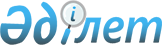 О внесении изменений в решение Петропавловского городского маслихата от 26 декабря 2014 года № 1 "О бюджете города Петропавловска на 2015 - 2017 годы"Решение маслихата города Петропавловска Северо-Казахстанской области от 31 марта 2015 года N 1. Зарегистрировано Департаментом юстиции Северо-Казахстанской области 13 апреля 2015 года N 3205

      В соответствии со статьями 106, 109 Бюджетного кодекса Республики Казахстан от 4 декабря 2008 года, подпунктом 1) пункта 1 статьи 6 Закона Республики Казахстан "О местном государственном управлении и самоуправлении в Республике Казахстан" от 23 января 2001 года, Петропавловский городской маслихат РЕШИЛ:



      1. Внести в решение Петропавловского городского маслихата от 26 декабря 2014 года № 1 "О бюджете города Петропавловска на 2015 - 2017 годы" (зарегистрировано в Реестре государственной регистрации нормативных правовых актов под № 3053 от 9 января 2015 года, опубликовано 16 января 2015 года в газете "Қызылжар Нұры" № 2, в газете "Проспект СК" № 2, следующие изменения:



      пункт 1 изложить в новой редакции:



      "1. Утвердить бюджет города Петропавловска на 2015-2017 годы согласно приложениям 1, 2 и 3 соответственно, в том числе на 2015 год в следующих объемах: 



      1) доходы – 22 787 375,9 тысячи тенге, в том числе по:



      налоговым поступлениям – 9 962 622 тысячи тенге;



      неналоговым поступлениям – 72 291 тысяча тенге;



      поступлениям от продажи основного капитала – 1 313 794 тысячи тенге;



      поступлениям трансфертов – 11 438 668,9 тысячи тенге; 



      2) затраты – 22 346 228,9 тысячи тенге; 



      3) чистое бюджетное кредитование – 1 994 606 тысячи тенге:



      бюджетные кредиты – 1 994 606 тысячи тенге;



      погашение бюджетных кредитов – 0;



      4) сальдо по операциям с финансовыми активами – 136 494 тысячи тенге:



      приобретение финансовых активов – 136 494 тысячи тенге;



      поступления от продажи финансовых активов государства – 0; 



      5) дефицит бюджета – - 1 689 953 тысячи тенге;



      6) финансирование дефицита бюджета – 1 689 953 тысячи тенге".



      Приложения 1, 5, 6, 7 к указанному решению изложить в новой редакции согласно приложениям 1, 2, 3, 4 к настоящему решению.



      2. Настоящее решение вводится в действие с 1 января 2015 года.

 

  

Бюджет города Петропавловска на 2015 год

  

Распределение сумм целевых трансфертов из республиканского бюджета по г. Петропавловску на 2015 год

  

Распределение сумм целевых трансфертов и кредитов из областного бюджета по г.Петропавловску на 2015 год

  

Распределение сумм бюджетных кредитов из республиканского бюджета и Национального фонда Республики Казахстан по г. Петропавловску на 2015 год

 
					© 2012. РГП на ПХВ «Институт законодательства и правовой информации Республики Казахстан» Министерства юстиции Республики Казахстан
				

      Председатель сессии

      Петропавловского городского

      маслихатаЕ. Хан

      Секретарь

      Петропавловского городского

      маслихатаЛ. ЖалмукановаПриложение 1 к решению городского маслихата № 1 от 31 марта 2015 года

Приложение 1 к решению городского маслихата № 1 от 26 декабря 2014 года

Категория

 

Категория

 

Категория

 Сумма (тыс.тенге)

 Класс

 Класс

 Сумма (тыс.тенге)

 Подкласс

 Подкласс

 Сумма (тыс.тенге)

 Наименование

 I. Доходы

 22 787 375,9

 

1

 Налоговые поступления

 9 962 622,0

 03

 Социальный налог

 4 937 440,0

 1

 Социальный налог

 4 937 440,0

 04

 Hалоги на собственность

 1 869 325,0

 1

 Hалоги на имущество

 1 071 187,0

 3

 Земельный налог

 240 692,0

 4

 Hалог на транспортные средства

 557 446,0

 05

 Внутренние налоги на товары, работы и услуги

 2 768 786,0

 2

 Акцизы

 2 164 874,0

 3

 Поступления за использование природных и других ресурсов

 200 411,0

 4

 Сборы за ведение предпринимательской и профессиональной деятельности

 378 501,0

 5

 Налог на игорный бизнес

 25 000,0

 08

 Обязательные платежи, взимаемые за совершение юридически значимых действий и (или) выдачу документов уполномоченными на то государственными органами или должностными лицами

 387 071,0

 1

 Государственная пошлина

 387 071,0

 

2

 Неналоговые поступления

 72 291,0

 01

 Доходы от государственной собственности

 48 557,0

 1

 Поступления части чистого дохода государственных предприятий

 6,0

 5

 Доходы от аренды имущества, находящегося в государственной собственности

 48 551,0

 06

 Прочие неналоговые поступления

 23 734,0

 1

 Прочие неналоговые поступления

 23 734,0

 

3

 Поступления от продажи основного капитала

 1 313 794,0

 01

 Продажа государственного имущества, закрепленного за государственными учреждениями

 1 204 575,0

 1

 Продажа государственного имущества, закрепленного за государственными учреждениями

 1 204 575,0

 03

 Продажа земли и нематериальных активов

 109 219,0

 1

 Продажа земли

 90 522,0

 2

 Продажа нематериальных активов

 18 697,0

 

4

 Поступления трансфертов 

 11 438 668,9

 02

 Трансферты из вышестоящих органов государственного управления

 11 438 668,9

 2

 Трансферты из областного бюджета

 11 438 668,9

 

Функциональная группа

 Сумма (тыс.тенге)

 Администратор

 Сумма (тыс.тенге)

 Программа

 Сумма (тыс.тенге)

 Наименование

 II.Затраты

 22 346 228,9

 

1

 Государственные услуги общего характера

 284 882,6

 112

 Аппарат маслихата района (города областного значения)

 15 461,0

 001

 Услуги по обеспечению деятельности маслихата района (города областного значения)

 15 461,0

 122

 Аппарат акима района (города областного значения)

 157 332,0

 001

 Услуги по обеспечению деятельности акима района (города областного значения)

 155 932,0

 003

 Капитальные расходы государственного органа

 1 400,0

 452

 Отдел финансов района (города областного значения)

 35 019,0

 001

 Услуги по реализации государственной политики в области исполнения бюджета и управления коммунальной собственностью района (города областного значения)

 25 204,0

 003

 Проведение оценки имущества в целях налогообложения

 8 559,3

 010

 Приватизация, управление коммунальным имуществом, постприватизационная деятельность и регулирование споров, связанных с этим

 1 255,7

 453

 Отдел экономики и бюджетного планирования района (города областного значения)

 16 794,0

 001

 Услуги по реализации государственной политики в области формирования и развития экономической политики, системы государственного планирования

 16 794,0

 454

 Отдел предпринимательства и сельского хозяйства района (города областного значения)

 18 011,0

 001

 Услуги по реализации государственной политики на местном уровне в области развития предпринимательства и сельского хозяйства

 18 011,0

 458

 Отдел жилищно-коммунального хозяйства, пассажирского транспорта и автомобильных дорог района (города областного значения)

 42 265,6

 001

 Услуги по реализации государственной политики на местном уровне в области жилищно-коммунального хозяйства, пассажирского транспорта и автомобильных дорог

 42 265,6

 

2

 Оборона

 34 849,0

 122

 Аппарат акима района (города областного значения)

 34 849,0

 005

 Мероприятия в рамках исполнения всеобщей воинской обязанности

 34 849,0

 

3

 Общественный порядок, безопасность, правовая, судебная, уголовно-исполнительная деятельность

 53 000,0

 458

 Отдел жилищно-коммунального хозяйства, пассажирского транспорта и автомобильных дорог района (города областного значения)

 53 000,0

 021

 Обеспечение безопасности дорожного движения в населенных пунктах

 53 000,0

 

4

 Образование

 6 501 472,9

 464

 Отдел образования района (города областного значения)

 6 371 706,0

 001

 Услуги по реализации государственной политики на местном уровне в области образования

 22 103,0

 003

 Общеобразовательное обучение

 3 990 525,0

 

Функциональная группа

 Сумма (тыс.тенге)

 Администратор

 Сумма (тыс.тенге)

 Программа

 Сумма (тыс.тенге)

 Наименование

 005

 Приобретение и доставка учебников, учебно-методических комплексов для государственных учреждений образования района (города областного значения)

 156 380,8

 006

 Дополнительное образование для детей

 299 772,0

 009

 Обеспечение деятельности организаций дошкольного воспитания и обучения

 855 305,0

 015

 Ежемесячная выплата денежных средств опекунам (попечителям) на содержание ребенка-сироты (детей-сирот), и ребенка (детей), оставшегося без попечения родителей

 54 867,0

 022

 Выплата единовременных денежных средств казахстанским гражданам, усыновившим (удочерившим) ребенка (детей)-сироту и ребенка (детей), оставшегося без попечения родителей

 4 474,0

 029

 Обследование психического здоровья детей и подростков и оказание психолого-медико-педагогической консультативной помощи населению

 8 813,0

 030

 Содержание ребенка (детей), переданного патронатным воспитателям

 13 820,0

 040

 Реализация государственного образовательного заказа в дошкольных организациях образования

 890 716,0

 067

 Капитальные расходы подведомственных государственных учреждений и организаций

 74 930,2

 467

 Отдел строительства района (города областного значения)

 34 861,9

 037

 Строительство и реконструкция объектов образования

 34 861,9

 465

 Отдел физической культуры и спорта района (города областного значения)

 94 905,0

 017

 Дополнительное образование для детей и юношества по спорту

 94 905,0

 

6

 Социальная помощь и социальное обеспечение

 940 270,0

 451

 Отдел занятости и социальных программ района (города областного значения)

 933 818,0

 001

 Услуги по реализации государственной политики на местном уровне в области обеспечения занятости и реализации социальных программ для населения

 60 890,0

 002

 Программа занятости

 121 993,0

 005

 Государственная адресная социальная помощь

 33 432,0

 006

 Оказание жилищной помощи

 50 382,0

 007

 Социальная помощь отдельным категориям нуждающихся граждан по решениям местных представительных органов

 203 931,0

 010

 Материальное обеспечение детей-инвалидов, воспитывающихся и обучающихся на дому

 4 380,0

 011

 Оплата услуг по зачислению, выплате и доставке пособий и других социальных выплат

 1 500,0

 013

 Социальная адаптация лиц, не имеющих определенного местожительства

 41 359,0

 014

 Оказание социальной помощи нуждающимся гражданам на дому

 64 095,0

 016

 Государственные пособия на детей до 18 лет

 9 908,0

 

Функциональная группа

 Сумма (тыс.тенге)

 Администратор

 Сумма (тыс.тенге)

 Программа

 Сумма (тыс.тенге)

 Наименование

 017

 Обеспечение нуждающихся инвалидов обязательными гигиеническими средствами и предоставление услуг специалистами жестового языка, индивидуальными помощниками в соответствии с индивидуальной программой реабилитации инвалида

 118 124,0

 052

 Проведение мероприятий, посвященных семидесятилетию Победы в Великой Отечественной войне

 223 824,0

 458

 Отдел жилищно-коммунального хозяйства, пассажирского транспорта и автомобильных дорог района (города областного значения)

 6 452,0

 050

 Реализация Плана мероприятий по обеспечению прав и улучшению качества жизни инвалидов

 6 452,0

 

7

 Жилищно-коммунальное хозяйство

 8 133 600,4

 467

 Отдел строительства района (города областного значения)

 6 441 866,4

 003

 Проектирование и (или) строительство, реконструкция жилья коммунального жилищного фонда

 1 999 792,5

 004

 Проектирование, развитие и (или) обустройство инженерно-коммуникационной инфраструктуры

 3 762 419,1

 072

 Строительство служебного жилища, развитие инженерно-коммуникационной инфраструктуры и строительство, достройка общежитий для молодежи в рамках Дорожной карты занятости 2020

 679 654,8

 458

 Отдел жилищно-коммунального хозяйства, пассажирского транспорта и автомобильных дорог района (города областного значения)

 1 681 170,0

 002

 Изъятие, в том числе путем выкупа земельных участков для государственных надобностей и связанное с этим отчуждение недвижимого имущества

 342 000,0

 003

 Организация сохранения государственного жилищного фонда

 5 000,0

 004

 Обеспечение жильем отдельных категорий граждан

 60 720,0

 012

 Функционирование системы водоснабжения и водоотведения

 122 290,0

 015

 Освещение улиц в населенных пунктах

 211 729,0

 016

 Обеспечение санитарии населенных пунктов

 206 295,4

 017

 Содержание мест захоронений и захоронение безродных

 19 540,0

 018

 Благоустройство и озеленение населенных пунктов

 301 771,1

 026

 Организация эксплуатации тепловых сетей, находящихся в коммунальной собственности районов (городов областного значения)

 20 000,0

 028

 Развитие коммунального хозяйства

 52 162,0

 029

 Развитие системы водоснабжения и водоотведения

 338 662,5

 031

 Изготовление технических паспортов на объекты кондоминиумов

 1 000,0

 479

 Отдел жилищной инспекции района (города областного значения)

 10 564,0

 001

 Услуги по реализации государственной политики на местном уровне в области жилищного фонда

 10 564,0

 

8

 Культура, спорт, туризм и информационное пространство

 1 829 629,8

 

Функциональная группа

 Сумма (тыс.тенге)

 Администратор

 Сумма (тыс.тенге)

 Программа

 Сумма (тыс.тенге)

 Наименование

 455

 Отдел культуры и развития языков района (города областного значения)

 97 883,0

 003

 Поддержка культурно-досуговой работы

 97 883,0

 465

 Отдел физической культуры и спорта района (города областного значения)

 10 328,0

 006

 Проведение спортивных соревнований на районном (города областного значения) уровне

 10 328,0

 455

 Отдел культуры и развития языков района (города областного значения)

 29 795,6

 006

 Функционирование районных (городских) библиотек

 27 323,6

 007

 Развитие государственного языка и других языков народа Казахстана

 2 472,0

 456

 Отдел внутренней политики района (города областного значения)

 23 710,0

 002

 Услуги по проведению государственной информационной политики

 23 710,0

 455

 Отдел культуры и развития языков района (города областного значения)

 11 156,0

 001

 Услуги по реализации государственной политики на местном уровне в области развития языков и культуры

 11 156,0

 456

 Отдел внутренней политики района (города областного значения)

 48 060,0

 001

 Услуги по реализации государственной политики на местном уровне в области информации, укрепления государственности и формирования социального оптимизма граждан

 47 730,0

 003

 Реализация мероприятий в сфере молодежной политики

 330,0

 465

 Отдел физической культуры и спорта района (города областного значения)

 9 917,0

 001

 Услуги по реализации государственной политики на местном уровне в сфере физической культуры и спорта

 9 917,0

 467

 Отдел строительства района (города областного значения)

 1 560 780,2

 008

 Развитие объектов спорта

 1 560 780,2

 467

 Отдел строительства района (города областного значения)

 38 000,0

 011

 Развитие объектов культуры

 38 000,0

 

10

 Сельское, водное, лесное, рыбное хозяйство, особо охраняемые природные территории, охрана окружающей среды и животного мира, земельные отношения

 62 857,0

 463

 Отдел земельных отношений района (города областного значения)

 31 023,0

 001

 Услуги по реализации государственной политики в области регулирования земельных отношений на территории района (города областного значения)

 25 396,0

 004

 Организация работ по зонированию земель

 5 627,0

 473

 Отдел ветеринарии района (города областного значения)

 31 834,0

 001

 Услуги по реализации государственной политики на местном уровне в сфере ветеринарии

 15 383,0

 005

 Обеспечение функционирования скотомогильников (биотермических ям)

 7 067,0

 006

 Организация санитарного убоя больных животных

 68,0

 

Функциональная группа

 Сумма (тыс.тенге)

 Администратор

 Сумма (тыс.тенге)

 Программа

 Сумма (тыс.тенге)

 Наименование

 007

 Организация отлова и уничтожения бродячих собак и кошек

 7 351,0

 009

 Проведение ветеринарных мероприятий по энзоотическим болезням животных

 438,0

 011

 Проведение противоэпизоотических мероприятий

 1 527,0

 

11

 Промышленность, архитектурная, градостроительная и строительная деятельность

 39 385,0

 467

 Отдел строительства района (города областного значения)

 26 622,0

 001

 Услуги по реализации государственной политики на местном уровне в области строительства

 26 622,0

 468

 Отдел архитектуры и градостроительства района (города областного значения)

 12 763,0

 001

 Услуги по реализации государственной политики в области архитектуры и градостроительства на местном уровне 

 12 763,0

 

12

 Транспорт и коммуникации

 536 566,6

 458

 Отдел жилищно-коммунального хозяйства, пассажирского транспорта и автомобильных дорог района (города областного значения)

 536 566,6

 022

 Развитие транспортной инфраструктуры

 77 781,6

 023

 Обеспечение функционирования автомобильных дорог

 454 851,0

 024

 Организация внутрипоселковых (внутригородских), пригородных и внутрирайонных общественных пассажирских перевозок

 3 934,0

 

13

 Прочие

 1 430 126,6

 452

 Отдел финансов района (города областного значения)

 143 099,0

 012

 Резерв местного исполнительного органа района (города областного значения)

 143 099,0

 458

 Отдел жилищно-коммунального хозяйства, пассажирского транспорта и автомобильных дорог района (города областного значения)

 1 287 027,6

 043

 Развитие инженерной инфраструктуры в рамках Программы развития регионов до 2020 года

 1 287 027,6

 

14

 Обслуживание долга 

 6 931,9

 452

 Отдел финансов района (города областного значения)

 6 931,9

 013

 Обслуживание долга местных исполнительных органов по выплате вознаграждений и иных платежей по займам из областного бюджета

 6 931,9

 

15

 Трансферты

 2 492 657,1

 452

 Отдел финансов района (города областного значения)

 2 492 657,1

 006

 Возврат неиспользованных (недоиспользованных) целевых трансфертов

 337 122,1

 007

 Бюджетные изъятия

 2 155 535,0

 III. Чистое бюджетное кредитование

 1 994 606,0

 Бюджетные кредиты

 1 994 606,0

 

7

 Жилищно-коммунальное хозяйство

 1 994 606,0

 

Функциональная группа

 Сумма (тыс.тенге)

 Администратор

 Сумма (тыс.тенге)

 Программа

 Сумма (тыс.тенге)

 Наименование

 458

 Отдел жилищно-коммунального хозяйства, пассажирского транспорта и автомобильных дорог района (города областного значения)

 1 994 606,0

 053

 Кредитование на реконструкцию строительства систем тепло-, водоснабжения и водоотведения

 1 994 606,0

 IV. Сальдо по операциям с финансовыми активами

 136 494,0

 Приобретение финансовых активов

 136 494,0

 

13

 Прочие

 136 494,0

 458

 Отдел жилищно-коммунального хозяйства, пассажирского транспорта и автомобильных дорог района (города областного значения)

 136 494,0

 060

 Увеличение уставных капиталов специализированных уполномоченных организаций

 136 494,0

 V. Дефицит (профицит) бюджета

 -1 689 953,0

 VI. Финансирование дефицита (использование профицита) бюджета

 1 689 953,0

 

Категория

 

Категория

 

Категория

 

Категория

 Сумма (тыс.тенге)

 Класс

 Класс

 Класс

 Сумма (тыс.тенге)

 Подкласс

 Подкласс

 Сумма (тыс.тенге)

 Наименование

 Сумма (тыс.тенге)

 

7

 Поступления займов

 3 027 859,0

 1

 Внутренние государственные займы

 3 027 859,0

 2

 Договоры займа

 3 027 859,0

 03

 Займы, получаемые местным исполнительным органом района (города областного значения)

 3 027 859,0

 

16

 Погашение займов

 1 337 906,0

 452

 Отдел финансов района (города областного значения)

 1 337 906,0

 008

 Погашение долга местного исполнительного органа перед вышестоящим бюджетом

 1 337 906,0

 Приложение 2 к решению городского маслихата № 1 от 31 марта 2015 года

Приложение 5 к решению городского маслихата № 1 от 26 декабря 2014 года

Функциональная группа

 

Функциональная группа

 

Функциональная группа

 

Функциональная группа

 

Функциональная группа

 Сумма (тыс.тенге)

 Администратор

 Сумма (тыс.тенге)

 Программа

 Сумма (тыс.тенге)

 Подпрограмма

 Подпрограмма

 Сумма (тыс.тенге)

 Наименование

 Сумма (тыс.тенге)

 II.Затраты

 6 113 713,0

 

1

 Государственные услуги общего характера

 11 200,0

 112

 Аппарат маслихата района (города областного значения)

 248,0

 001

 Услуги по обеспечению деятельности маслихата района (города областного значения)

 248,0

 011

 За счет трансфертов из республиканского бюджета

 248,0

 122

 Аппарат акима района (города областного значения)

 7 867,0

 001

 Услуги по обеспечению деятельности акима района

(города областного значения)

 7 867,0

 011

 За счет трансфертов из республиканского бюджета

 7 867,0

 452

 Отдел финансов района (города областного значения)

 705,0

 001

 Услуги по реализации государственной политики в области исполнения бюджета и управления коммунальной собственностью района (города областного значения)

 705,0

 011

 За счет трансфертов из республиканского бюджета

 705,0

 453

 Отдел экономики и бюджетного планирования района (города областного значения)

 606,0

 001

 Услуги по реализации государственной политики в области формирования и развития экономической политики, системы государственного планирования

 606,0

 011

 За счет трансфертов из республиканского бюджета

 606,0

 458

 Отдел жилищно-коммунального хозяйства, пассажирского транспорта и автомобильных дорог района (города областного значения)

 1 326,0

 001

 Услуги по реализации государственной политики на местном уровне в области жилищно-коммунального хозяйства, пассажирского транспорта и автомобильных дорог

 1 326,0

 011

 За счет трансфертов из республиканского бюджета

 1 326,0

 475

 Отдел предпринимательства, сельского хозяйства и ветеринарии района (города областного значения)

 448,0

 001

 Услуги по реализации государственной политики на местном уровне в области развития предпринимательства, сельского хозяйства и ветеринарии

 448,0

 011

 За счет трансфертов из республиканского бюджета

 448,0

 

2

 Оборона

 671,0

 122

 Аппарат акима района (города областного значения)

 671,0

 005

 Мероприятия в рамках исполнения всеобщей воинской обязанности

 671,0

 011

 За счет трансфертов из республиканского бюджета

 671,0

 

4

 Образование

 1 337 916,0

 464

 Отдел образования района (города областного значения)

 1 329 996,0

 001

 Услуги по реализации государственной политики на местном уровне в области образования

 508,0

 011

 За счет трансфертов из республиканского бюджета

 508,0

 003

 Общеобразовательное обучение 

 361 041,0

 011

 За счет трансфертов из республиканского бюджета

 361 041,0

 в том числе:

 на повышение оплаты труда учителям, прошедшим повышение квалификации по трехуровневой системе

 111 902,0

 на выплату ежемесячной надбавки за особые условия труда к должностным окладам работников государственных учреждений, не являющихся государственными служащими, а также работников государственных казенных предприятий, финансируемых из местных бюджетов

 249 139,0

 006

 Дополнительное образование для детей

 20 884,0

 011

 За счет трансфертов из республиканского бюджета

 20 884,0

 009

 Обеспечение деятельности организаций дошкольного воспитания и обучения

 56 153,0

 011

 За счет трансфертов из республиканского бюджета

 56 153,0

 029

 Обследование психического здоровья детей и подростков и оказание психолого- медико-педагогической консультативной помощи населению

 694,0

 011

 За счет трансфертов из республиканского бюджета

 694,0

 040

 Реализация государственного образовательного заказа в дошкольных организациях образования

 890 716,0

 011

 За счет трансфертов из республиканского бюджета

 610 986,0

 032

 За счет целевого трансферта из Национального фонда Республики Казахстан

 279 730,0

 465

 Отдел физической культуры и спорта района (города областного значения)

 7 920,0

 017

 Дополнительное образование для детей и юношества по спорту

 7 920,0

 011

 За счет трансфертов из республиканского бюджета

 7 920,0

 

6

 Социальная помощь и социальное обеспечение

 264 825,0

 451

 Отдел занятости и социальных программ района (города областного значения)

 259 862,0

 001

 Услуги по реализации государственной политики на местном уровне в области обеспечения занятости и реализации социальных программ для населения

 311,0

 011

 За счет трансфертов из республиканского бюджета

 311,0

 005

 Государственная адресная социальная помощь

 932,0

 011

 За счет трансфертов из республиканского бюджета

 932,0

 013

 Социальная адаптация лиц, не имеющих определенного местожительства

 3 802,0

 011

 За счет трансфертов из республиканского бюджета

 3 802,0

 014

 Оказание социальной помощи нуждающимся гражданам на дому

 4 646,0

 011

 За счет трансфертов из республиканского бюджета

 4 646,0

 016

 Государственные пособия на детей до 18 лет

 637,0

 011

 За счет трансфертов из республиканского бюджета

 637,0

 017

 Обеспечение нуждающихся инвалидов обязательными гигиеническими средствами и предоставление услуг специалистами жестового языка, индивидуальными помощниками в соответствии с индивидуальной программой реабилитации инвалида

 65 549,0

 011

 За счет трансфертов из республиканского бюджета

 65 549,0

 052

 Проведение мероприятий, посвященных семидесятилетию Победы в Великой Отечественной войне

 183 985,0

 011

 За счет трансфертов из республиканского бюджета

 183 985,0

 458

 Отдел жилищно-коммунального хозяйства, пассажирского транспорта и автомобильных дорог района (города областного значения)

 4 963,0

 050

 Реализация Плана мероприятий по обеспечению прав и улучшению качества жизни инвалидов

 4 963,0

 011

 За счет трансфертов из республиканского бюджета

 4 963,0

 в том числе:

 установка дорожных знаков и указателей в местах расположения организаций, ориентированных на обслуживание инвалидов

 2 673,0

 обустройство пешеходных переходов звуковыми и световыми устройствами в местах расположения организаций, ориентированных на обслуживание инвалидов

 2 290,0

 

7

 Жилищно-коммунальное хозяйство

 3 321 281,0

 479

 Отдел жилищной инспекции района (города областного значения)

 339,0

 001

 Услуги по реализации государственной политики на местном уровне в области жилищного фонда

 339,0

 011

 За счет трансфертов из республиканского бюджета

 339,0

 467

 Отдел строительства района (города областного значения)

 2 848 666,0

 003

 Проектирование и (или) строительство, реконструкция жилья коммунального жилищного фонда

 163 833,0

 011

 За счет трансфертов из республиканского бюджета

 163 833,0

 в том числе:

 на строительство жилья для очередников

 6 240,0

 строительство 72-х квартирного жилого дома по ул.5 Сенная-ул.Дусухамбетова в микрорайоне "Береке" в г.Петропавловске

 6 240,0

 на строительство жилья для молодых семей

 157 593,0

 строительство 93-х квартирного жилого дома по пр.Досухамбетова в микрорайоне "Береке" в г.Петропавловске СКО

 157 593,0

 004

 Проектирование, развитие и (или) обустройство инженерно-коммуникационной инфраструктуры

 2 684 833,0

 011

 За счет трансфертов из республиканского бюджета

 2 427 861,0

 в том числе:

 Строительство тепломагистрали 2Ду1000 на участке от НС№2 до ТП-2-08 в г.Петропавловске СКО (первая очередь)

 1 149 890,0

 Строительство тепломагистрали 2Ду1000 на участке от НС№2 до ТК-1-10 в г.Петропавловске СКО (вторая очередь)

 679 940,0

 Строительство тепломагистрали 2Ду 1020 мм на участке от ЦТРП до стыковки с существующей тепломагистралью ТМ-3 Ду 1020 мм в г.Петропавловске СКО

 556 478,0

 Строительство 93-х квартирного жилого дома по пр.Дусухамбетова в микрорайоне "Береке" в г.Петропавловске СКО (внешние инженерные сети и благоустройство) 

 26 553,0

 Строительство 93-х квартирного жилого дома по ул.Амосова-ул.Радищева в микрорайоне "Береке" в г.Петропавловске СКО (внешние инженерные сети и благоустройство) 

 15 000,0

 032

 За счет целевого трансферта из Национального фонда Республики Казахстан

 256 972,0

 в том числе:

 Строительство 100 квартирного жилого дома в микрорайоне "Береке" в г.Петропавловске СКО" (внешние инженерные сети и благоустройство территории)

 107 549,0

 Строительство 90-то квартирного жилого дома в микрорайоне "Береке" в г.Петропавловске СКО" (внешние инженерные сети и благоустройство территории) (площадка №1, дом №2)

 33 043,0

 Строительство 80-ти квартирного жилого дома в микрорайоне "Береке" в г.Петропавловске СКО (внешние инженерные сети и благоустройство территории) 

 88 766,0

 Строительство 55-ти квартирного жилого дома в микрорайоне "Береке" в г.Петропавловске СКО" (внешние инженерные сети и благоустройство территории) (площадка №1, дом №2)

 27 614,0

 458

 Отдел жилищно-коммунального хозяйства, пассажирского транспорта и автомобильных дорог района (города областного значения)

 472 276,0

 016

 Обеспечение санитарии населенных пунктов

 4 437,0

 011

 За счет трансфертов из республиканского бюджета

 4 437,0

 029

 Развитие системы водоснабжения и водотведения

 331 345,0

 011

 За счет трансфертов из республиканского бюджета

 331 345,0

 в том числе:

 реконструкция самотечного канализационного коллектора "Южный" от ул. Астана до "Южных" решеток 

 305 511,0

 строительство сетей водопровода к Куйбышевскому лесхозу 

 22 523,0

 реконструкция сетей водоснабжения

 3 311,0

 060

 Увеличение уставных капиталов специализированных уполномоченных организаций

 136 494,0

 011

 За счет трансфертов из республиканского бюджета

 136 494,0

 

8

 Культура, спорт, туризм и информационное пространство

 7 517,0

 455

 Отдел культуры и развития языков района (города областного значения)

 6 838,0

 001

 Услуги по реализации государственной политики на местном уровне в области развития языков и культуры

 285,0

 011

 За счет трансфертов из республиканского бюджета

 285,0

 003

 Поддержка культурно - досуговой работы

 4 436,0

 011

 За счет трансфертов из республиканского бюджета

 4 436,0

 006

 Функционирование районных (городских) библиотек

 2 117,0

 011

 За счет трансфертов из республиканского бюджета

 2 117,0

 456

 Отдел внутренней политики района (города областного значения)

 360,0

 001

 Услуги по реализации государственной политики на местном уровне в области информации, укрепления государственности и формирования социального оптимизма граждан

 360,0

 011

 За счет трансфертов из республиканского бюджета

 360,0

 465

 Отдел физической культуры и спорта района (города областного значения)

 319,0

 001

 Услуги по реализации государственной политики на местном уровне в сфере физической культуры и спорта

 319,0

 011

 За счет трансфертов из республиканского бюджета

 319,0

 

10

 Сельское, водное, лесное, рыбное хозяйство, особо охраняемые природные территории, охрана окружающей среды и животного мира, земельные отношения

 16 327,0

 463

 Отдел земельных отношений района (города областного значения)

 944,0

 001

 Услуги по реализации государственной политики в области регулирования земельных отношений на территории района (города областного значения)

 944,0

 011

 За счет трансфертов из республиканского бюджета

 944,0

 473

 Отдел ветеринарии района (города областного значения)

 15 383,0

 001

 Услуги по реализации государственной политики на местном уровне в сфере ветеринарии

 15 383,0

 011

 За счет трансфертов из республиканского бюджета

 15 383,0

 

11

 Промышленность, архитектурная, градостроительная и строительная деятельность

 1 167,0

 467

 Отдел строительства района (города областного значения)

 698,0

 001

 Услуги по реализации государственной политики на местном уровне в области строительства

 698,0

 011

 За счет трансфертов из республиканского бюджета

 698,0

 468

 Отдел архитектуры и градостроительства района (города областного значения)

 469,0

 001

 Услуги по реализации государственной политики в области архитектуры и градостроительства на местном уровне

 469,0

 011

 За счет трансфертов из республиканского бюджета

 469,0

 

13

 Прочие

 1 152 809,0

 458

 Отдел жилищно-коммунального хозяйства, пассажирского транспорта и автомобильных дорог района (города областного значения)

 1 152 809,0

 043

 Развитие инженерной инфраструктуры в рамках Программы развития регионов до 2020 года

 1 152 809,0

 011

 За счет трансфертов из республиканского бюджета

 1 152 809,0

 в том числе:

 Завершение модернизации существующих технологических схем очистных сооружений канализации в г.Петропавловске - 4 этап реконструкции

 1 152 809,0

 Приложение 3 к решению городского маслихата № 1 от 31 марта 2015 года

Приложение 6 к решению городского маслихата № 1 от 26 декабря 2014 года

Функциональная группа

 

Функциональная группа

 

Функциональная группа

 

Функциональная группа

 Сумма (тыс.тенге)

 Администратор бюджетных программ

 Сумма (тыс.тенге)

 Программа

 Сумма (тыс.тенге)

 Наименование

 Сумма (тыс.тенге)

 II.Затраты

 5 573 668,9

 

3

 Общественный порядок, безопасность, правовая, судебная, уголовно-исполнительная деятельность

 20 000,0

 458

 Отдел жилищно-коммунального хозяйства, пассажирского транспорта и автомобильных дорог района (города областного значения)

 20 000,0

 021

 Обеспечение безопасности дорожного движения в населенных пунктах

 20 000,0

 

4

 Образование

 257 657,0

 464

 Отдел образования района (города областного значения)

 170 672,0

 003

 Общеобразовательное обучение

 19 642,0

 005

 Приобретение и доставка учебников, учебно-методических комплексов для государственных учреждений образования района (города областного значения)

 59 875,0

 029

 Обследование психического здоровья детей и подростков и оказание психолого-медико-педагогической консультативной помощи населению

 8 119,0

 030

 Содержание ребенка (детей), переданного патронатным воспитателям

 13 820,0

 067

 Капитальные расходы подведомственных государственных учреждений и организаций

 69 216,0

 465

 Отдел физической культуры и спорта района (города областного значения)

 86 985,0

 017

 Дополнительное образование для детей и юношества по спорту

 86 985,0

 

6

 Социальная помощь и социальное обеспечение

 41 328,0

 451

 Отдел занятости и социальных программ района (города областного значения)

 39 839,0

 052

 Проведение мероприятий, посвященных семидесятилетию Победы в Великой Отечественной войне

 39 839,0

 в том числе:

 на увеличение размера социальной помощи к памятным датам и праздничным дням участникам и инвалидам Великой Отечественной войны

 18 433,0

 на увеличение размера социальной помощи к памятным датам и праздничным дням награжденным орденами и медалями бывшего Союза ССР за самоотверженный труд и безупречную воинскую службу в тылу в годы Великой Отечественной войны

 21 406,0

 458

 Отдел жилищно-коммунального хозяйства, пассажирского транспорта и автомобильных дорог района (города областного значения)

 1 489,0

 050

 Реализация Плана мероприятий по обеспечению прав и улучшению качества жизни инвалидов

 1 489,0

 

7

 Жилищно-коммунальное хозяйство

 3 287 176,9

 467

 Отдел строительства района (города областного значения)

 2 426 294,9

 003

 Проектирование и (или) строительство, реконструкция жилья коммунального жилищного фонда

 790 533,0

 в том числе:

 на проектирование и (или) строительство жилья (для всех категорий)

 248 713,0

 строительство 90-квартирного жилого дома в микрорайоне "Береке" (площадка 1, дом 2)

 139 737,0

 строительство 55-квартирного жилого дома в микрорайоне "Береке" (площадка 1, дом 2)

 108 976,0

 на строительство жилья для молодых семей

 408 834,0

 строительство 93-х квартирного жилого дома по пр.Досухамбетова в микрорайоне "Береке" 

 276 554,0

 строительство жилых домов по ул.Ухабова в микрорайоне "Береке" (27-ми квартирный жилой дом №3) 

 45 023,0

 строительство 75-ти квартирного жилого дома в микрорайоне "Береке" (площадка №1, дом №5)

 87 257,0

 разработка проектно-сметной документации на строительство 5-ти этажного крупнопанельного 78 кв. жилого дома в г. Петропавловске

 15 999,0

 разработка проектно-сметной документации на строительство 78 кв. жилого дома № 1 по ул. Жукова в г. Петропавловске

 15 998,0

 разработка проектно-сметной документации на строительство 126 кв. жилого дома по ул. Юбилейная - Семашко в г. Петропавловске

 15 998,0

 разработка проектно-сметной документации на строительство 72 кв. жилого дома по ул. Юбилейная - Семашко в г. Петропавловске

 15 998,0

 разработка проектно-сметной документации на строительство 100 кв. жилого дома № 4 по ул. Жукова в г. Петропавловске

 10 999,0

 разработка проектно-сметной документации на строительство 100 кв. жилого дома № 1 по ул. Жукова в г. Петропавловске

 19 998,0

 разработка проектно-сметной документации на строительство 100 кв. жилого дома № 2 по ул. Жукова в г. Петропавловске

 18 998,0

 разработка проектно-сметной документации на строительство 100 кв. жилого дома № 3 по ул. Жукова в г. Петропавловске

 18 998,0

 004

 Проектирование, развитие и (или) обустройство инженерно-коммуникационной инфраструктуры

 1 054 194,0

 в том числе:

 строительство тепломагистрали 2Ду1000 на участке от НС№2 до ТП-2-08 в г.Петропавловске СКО (первая очередь)

 50 000,0

 строительство тепломагистрали 2Ду1000 на участке от НС№2 до ТК -1-10 в г.Петропавловске СКО (вторая очередь)

 91 690,0

 строительство тепломагистрали 2Ду 1020 мм на участке от ЦТРП до стыковки с существующей тепломагистралью ТМ-3 Ду 1020 мм в г.Петропавловске СКО

 30 000,0

 строительство 93-х квартирного жилого дома по ул.Амосова-Радищева в микрорайоне "Береке" в г.Петропавловске СКО (внешние инженерные сети и благоустройство)

 11 467,0

 строительство 100 квартирного жилого дома в микрорайоне "Береке" в г.Петропавловске СКО" (внешние инженерные сети и благоустройство территории)

 11 950,0

 строительство 90-то квартирного жилого дома в микрорайоне "Береке" в г.Петропавловске СКО" (внешние инженерные сети и благоустройство территории) (площадка №1, дом №2)

 3 668,0

 строительство 75-ти квартирного жилого дома в микрорайоне "Береке" в г.Петропавловске СКО" (внешние инженерные сети и благоустройство ) (площадка №1, дом №5)

 110 787,0

 строительство 55-квартирного жилого дома в микрорайоне "Береке" (внешние инженерные сети и благоустройство территории) (площадка 1, дом 2)

 3 067,0

 строительство 93-х квартирного жилого дома по пр.Дусухамбетова в микрорайоне "Береке" в г.Петропавловске СКО (внешние инженерные сети и благоустройство)

 5 002,0

 разработка проектно-сметной документации на развитие и обустройство инженерно-коммуникационной инфраструктуры мкр. "Жас Оркен" в г.Петропавловске (II очередь)

 40 999,0

 развитие и обустройство инженерно-коммуникационной инфраструктуры микрорайона "Жас Оркен" в г.Петропавловске (I очередь)

 695 564,0

 072

 Строительство служебного жилища, развитие инженерно-коммуникационной инфраструктуры и строительство, достройка общежитий для молодежи в рамках Дорожной карты занятости 2020

 581 567,9

 в том числе:

 Строительство двух общежитий по ул. Ю.А. Гагарина - У. Громовой в микрорайоне "Береке" г. Петропавловска

 416 000,0

 Строительство двух общежитий по ул. Ю.А. Гагарина - У. Громовой в микрорайоне "Береке" г. Петропавловска (внешние инженерные сети и благоустройство)

 165 567,9

 458

 Отдел жилищно-коммунального хозяйства, пассажирского транспорта и автомобильных дорог района (города областного значения)

 860 882,0

 002

 Изъятие, в том числе путем выкупа земельных участков для государственных надобностей и связанное с этим отчуждение недвижимого имущества

 340 000,0

 004

 Обеспечение жильем отдельных категорий граждан

 60 720,0

 012

 Функционирование системы водоснабжения и водоотведения

 40 000,0

 015

 Освещение улиц в населенных пунктах

 82 700,0

 016

 Обеспечение санитарии населенных пунктов

 106 000,0

 в том числе:

 вывоз снега

 40 000,0

 ручная уборка тротуаров, улиц города, парков, скверов, площадей с применением тротуароуборочной техники

 66 000,0

 017

 Содержание мест захоронений и захоронение безродных

 3 000,0

 018

 Благоустройство и озеленение населенных пунктов

 201 300,0

 028

 Развитие коммунального хозяйства

 27 162,0

 в том числе:

 корректировка проектно-сметной документации по проекту "Завершение модернизации существующих технологических схем очистных сооружений канализации в г. Петропавловске - 4 этап реконструкции"

 27 162,0

 

8

 Культура, спорт, туризм и информационное пространство

 1 545 680,0

 456

 Отдел внутренней политики района (города областного значения)

 1 000,0

 001

 Услуги по реализации государственной политики на местном уровне в области информации, укрепления государственности и формирования социального оптимизма граждан

 1 000,0

 455

 Отдел культуры и развития языков района (города областного значения)

 4 000,0

 003

 Поддержка культурно-досуговой работы

 4 000,0

 467

 Отдел строительства района (города областного значения)

 1 502 680,0

 008

 Развитие объектов спорта

 1 502 680,0

 в том числе:

 строительство Дворца спорта с ледовой ареной и легкоатлетическим манежом 

 1 502 680,0

 467

 Отдел строительства района (города областного значения)

 38 000,0

 011

 Развитие объектов культуры

 38 000,0

 в том числе:

 разработка проектно-сметной документации на реконструкцию недостроенного здания КДЦ "Достык" под Дом дружбы в г.Петропавловске

 38 000,0

 

10

 Сельское, водное, лесное, рыбное хозяйство, особо охраняемые природные территории, охрана окружающей среды и животного мира, земельные отношения

 6 065,0

 463

 Отдел земельных отношений района (города областного значения)

 5 627,0

 004

 Организация работ по зонированию земель

 5 627,0

 в том числе:

 корректировка базовой ставки населенных пунктов в административных границах Северо-Казахстанской области

 5 627,0

 473

 Отдел ветеринарии района (города областного значения)

 438,0

 009

 Проведение ветеринарных мероприятий по энзоотическим болезням животных

 438,0

 

12

 Транспорт и коммуникации

 313 544,0

 458

 Отдел жилищно-коммунального хозяйства, пассажирского транспорта и автомобильных дорог района (города областного значения)

 313 544,0

 022

 Развитие транспортной инфраструктуры

 71 682,0

 в том числе:

 строительство дороги по ул. 5-я Сенная от ул. Малая до ул. Гагарина

 71 682,0

 023

 Обеспечение функционирования автомобильных дорог

 241 862,0

 

13

 Прочие

 102 218,0

 458

 Отдел жилищно-коммунального хозяйства, пассажирского транспорта и автомобильных дорог района (города областного значения)

 102 218,0

 043

 Развитие инженерной инфраструктуры в рамках Программы развития регионов до 2020 года

 102 218,0

 в том числе:

 завершение модернизации существующих технологических схем очистных сооружений канализации в г. Петропавловске - 4 этап реконструкции

 102 218,0

 

Приложение 4 к решению городского маслихата №1 от 31 марта 2015 года

Приложение 7 к решению городского маслихата №1 от 26 декабря 2014 года

Функциональная группа

 

Функциональная группа

 

Функциональная группа

 

Функциональная группа

 

Функциональная группа

 Сумма (тыс.тенге)

 Администратор

 Сумма (тыс.тенге)

 Программа

 Сумма (тыс.тенге)

 Подпрограмма

 Подпрограмма

 Сумма (тыс.тенге)

 Наименование

 Сумма (тыс.тенге)

 II.Затраты

 

7

 Жилищно-коммунальное хозяйство

 2 779 146,0

 467

 Отдел строительства района (города областного значения)

 784 540,0

 003

 Проектирование и (или) строительство, реконструкция жилья коммунального жилищного фонда

 784 540,0

 013

 За счет кредитов из республиканского бюджета

 604 640,0

 в том числе:

 на проектирование и (или) строительство жилья

 604 640,0

 строительство 55-квартирного жилого дома в микрорайоне "Береке"

 319 037,0

 строительство 90-квартирного жилого дома в микрорайоне "Береке" (площадка №1, дом №2)

 285 603,0

 033

 За счет кредитования из средств целевого трансферта из Национального фонда Республики Казахстан

 179 900,0

 строительство 90-квартирного жилого дома в микрорайоне "Береке" (площадка №1, дом №2)

 179 900,0

 458

 Отдел жилищно-коммунального хозяйства, пассажирского транспорта и автомобильных дорог района (города областного значения)

 1 994 606,0

 053

 Кредитование на реконструкцию строительства систем тепло-, водоснабжения и водоотведения

 1 994 606,0

 033

 За счет кредитования из средств целевого трансферта из Национального фонда Республики Казахстан

 1 994 606,0

 в том числе:

 строительство инженерно-коммуникационной инфраструктуры микрорайона "Жас Оркен" (теплосеть) (вторая очередь) со строительством подкачивающей станции тепловых сетей по ул.Алтынсарина-Партизанская

 774 971,0

 строительство тепломагистрали №1 2 Ду 600 мм по ул.Алтынсарина от УН-1-13-с до УН-1-19

 710 620,0

 реконструкция водовода по ул.Универсальная от ул.Егемен Казахстан до ул.2-я Универсальная

 145 235,0

 реконструкция водовода по ул.Алтынсарина от ВОС до ул.Конституции Казахстана

 363 780,0

 